荷兰探亲访友清单 两张相同的白底彩色近照，要求近半年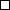  工作单位证明原件（参考在职模板）若为退休人员，需提供退休金、养老金或其他固定收入证明（如退休证明）；若为学生，需提供学校在读证明原件及其他固定收入证明复印件（如奖学金证明或兼职工资证明） 营业执照/机构代码/事业单位法人证书(或相似功能材料)复印件（加盖公司公章）自由职业者无需提供 申请人的银行活期存折或活期银行卡（信用卡除外）最近三个月的进出账单原件 官方认证的邀请信原件由荷兰当地政府签发的官方邀请信，参照模板(如果担保人在中国居住并邀请签证申请人一同前往荷兰旅行探亲/访友目的,请填写担保书) 邀请人护照复印件如果邀请人为非荷兰籍人士，必须提供荷兰居留证7.     邀请人荷兰居留证复印件如邀请人为居住在荷兰的非荷兰籍人士，必须提供。8.    邀请人的银行账单或工资单复印件若行程费用由邀请方支付，则需提供9.   经过中国外交部认证的申请人与邀请人之间的亲属关系公证书原件，内含英文或荷兰语翻译。亲属关系证明（如经济不独立，则必须提供）
荷兰官方证明文件的复印件也可以作此证明。  证明与邀请方朋友关系的相关材料需提交能证明申请人和担保人朋友关系的文件、照片、邮件等 户口本复印件（户口本所有页） 身份证复印件 医疗保险原件（可由我方提供，德国保险需要多买一天）未成年人需额外提供： 经济依附人的工作单位证明，原件（参考在职模板）如申请人经济不独立，则必须提供。

      如经济依附人已退休：可提供【退休证明原件】或【退休证（原件及复印件，原件核对后当场退还）】。   经济依附人的银行活期存折或活期银行卡（信用卡除外）最近三个月的进出账单原件如申请人经济不独立必须提供 经过中国外交部或中国驻外使馆认证的出生医学证明公证（内含翻译）, 原件 经过中国外交部或中国驻外使馆认证亲属许可公证原件 （内含翻译）需由未成年人的父母或合法监护人签字，许可需明确未成年人在申根国区域逗留期间负责人的身份。
（如果孩子一个人出国或父母其中只有一个人陪他， 就必须提供。）已婚无业人员需额外提供： 配偶的工作单位证明，原件（参考在职模板）
如配偶已退休：可提供【退休证明原件】或【退休证（原件及复印件，原件核对后当场退还）】。 配偶银行活期存折或配偶活期银行卡（信用卡除外）最近三个月的进出账单原件 经过中国外交部或中国驻外使馆认证的婚姻关系公证书（内含翻译）原件